Правильность сведений, представленных в информационной карте, подтверждаю._______________                                                            Л.Г. Головинская   (подпись)14.01.2015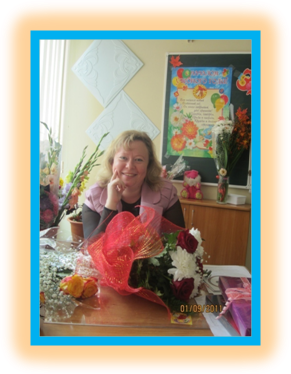 Информационная карта участника профессионального конкурса «Учитель года города Красноярска» Головинская Любовь ГеннадьевнаТерриториальный отдел образования по Железнодорожному и Центральному районам1. Общие сведения1. Общие сведенияМуниципальное образование           Территориальный отдел образования по Железнодорожному и Центральному районамДата рождения (день, месяц, год)    29.10.1977Место рождения                      г. КрасноярскАдреса информационно-               телекоммуникационной сети Интернет  (сайт, блог и т.д.), где можно      познакомиться с участником и        публикуемыми им материалами         http://www.school-32.ru/nachalnaya-shkola-portfolio-uchiteley/golovinskaya-lyubov-gennadevna2. Работа2. РаботаМесто работы (наименование          образовательного учреждения в       соответствии с Уставом)             МАОУ СОШ №32Занимаемая должность                учитель начальных классовПреподаваемые предметы              начальные классыКлассное руководство в настоящее    время, в каком классе               2 В классОбщий трудовой и педагогический стаж(полных лет на момент заполнения    анкеты)                              14 летКвалификационная категория          первая квалификационная категория    Почетные звания и награды           (наименования и даты получения)     Послужной список (места и сроки     работы за последние 10 лет) <2>Преподавательская деятельность по   совместительству (место работы и    занимаемая должность)               нет3. Образование3. ОбразованиеНазвание и год окончания учреждения высшего профессионального           образования                         Красноярский Государственный Педагогический Университет, .Специальность, квалификация по  диплому                             "Педагогика и методика начального образования"Дополнительное профессиональное     образование за последние три года   (наименования образовательных       программ, модулей, стажировок и     т.п., места и сроки их получения)   СФУ степень магистра педагогики по направлению "Педагогика" (18.06.2012)Семинар  «Освоение аппаратно-программных средств для реализации ФГОС НОО», 2012 годКГАОУ "Красноярский краевой институт повышения квалификации" Курсы: Образовательная система  «Школа 2100» в контексте ФГОС с 21  по 30 апреля . 72 часаЗнание иностранных языков (уровень  владения)                           Английский язык (базовый)Ученая степень                      нетНазвание диссертационной работы     (работ)                             «Использование электронного портфолио как элемента оценивания профессиональной компетентности учителя в НСОТ (на примере МБОУ СОШ №32)».Основные публикации (в том числе   брошюры, книги)                     «Теоретические и прикладные проблемы науки и образования в 21 веке». Сборник научных трудов по материалам Международной заочной научно-практической конференции. Тамбов, 2012. Часть 74. Краткое описание инновационного педагогического опыта4. Краткое описание инновационного педагогического опытаТема инновационного педагогического опыта (далее – ИПО)                 «Портфолио учащегося как средство оценивания»Источник изменений (противоречия,   новые средства обучения, новые  условия образовательной             деятельности, др.)                  Особенно необходимо портфолио в первом классе, когда, фиксируя свои результаты, дети видят это наглядно.Идея изменений (в чем сущность ИПО) Учить детей самооценкеКонцептуальные основания изменений  Результат изменений                 Формы и места предъявления          результатов                         http://www.school-32.ru/nachalnaya-shkola-portfolio-uchiteley/golovinskaya-lyubov-gennadevna5. Общественная деятельность5. Общественная деятельность5. Общественная деятельностьУчастие в общественных организациях (наименование, направление          деятельности и дата вступления)     Член  профсоюзной организации работников образования Железнодорожного районас 10.09.2009гЧлен  профсоюзной организации работников образования Железнодорожного районас 10.09.2009гУчастие в деятельности управляющего (школьного) совета                  Участие в разработке и реализации   муниципальных, региональных,        федеральных, международных программ и проектов (с указанием статуса   участия)                            Городской проект «Повышение качества физико – математического образования в г. Красноярске» (базовая площадка)-участие в разработке и подготовки городского мероприятияБазовая площадка педагогического кластера – руководительОрганизация и проведение районного методического объединения «Контрольно-оценочная деятельность»Городской проект «Повышение качества физико – математического образования в г. Красноярске» (базовая площадка)-участие в разработке и подготовки городского мероприятияБазовая площадка педагогического кластера – руководительОрганизация и проведение районного методического объединения «Контрольно-оценочная деятельность»9. Профессиональные ценности9. Профессиональные ценности9. Профессиональные ценностиПедагогическое кредо участника      Педагогическое кредо участника      «Если ты хочешь построить корабль, не надо созывать людей, чтобы все спланировать, разделить работу, достать инструменты и рубить деревья, надо заразить их стремлением к бесконечному морю. Тогда они сами построят корабль».Антуан де Сент - ЭкзюпериПочему нравится работать в школе    Почему нравится работать в школе    Школа – это как бурная река. Жизнь в ней кипит и постоянно меняется. Нет времени для скуки! Этим она мне и близка!Профессиональные и личностные       ценности, наиболее близкие Вам      Люблю узнавать новое, постоянно учиться вместе с детьми!В чем, по Вашему мнению, состоит    основная миссия победителя конкурса «Учитель года города Красноярска»   Не останавливаться на достигнутом!10. Дополнительные сведения об участнике, не отраженные в предыдущих разделах (не более 500 слов)10. Дополнительные сведения об участнике, не отраженные в предыдущих разделах (не более 500 слов)Второй год работаю по программе «Образовательная система «Школа 2100».Следуя принципам  личностно-ориентированной педагогики, создаю условия для развития умственных и творческих способностей каждого ученика, учитываю возрастные  психологические особенности обучающихся.Владею различными современными образовательными технологиями и эффективно применяю их в своей профессиональной деятельности:	Провожу работу по формированию и развитию УУД через использование современных педтехнологий:•	Технологию проблемно-диалогического обучения. Эту технологию использую на уроках открытия нового знания, а также на этапах сообщения темы и целей урока, самостоятельной работы обучающихся. Технология проблемно-диалогического обучения позволяет обучающимся самостоятельно открывать новые знания.•	Технологию развивающего обучения. В ходе урока всегда стараюсь так ставить вопросы, чтобы активизировать умственную деятельность детей и развивать их общеинтеллектуальные способности. •	Технологию организационно - деятельностной игры. Данная технология позволяет детям глубже понять и усвоить учебный материал. Для этого на уроке применяю сказки, загадки, викторины, путешествия, стихи, правила в рифмах. •	Информационно-коммуникативную технологию. Использование ИКТ на уроке  позволяет создать такую информационную среду, которая повышает мотивацию ребенка к изучаемой теме. Особенно эффективна технология на уроках окружающего мира, литературного чтения, где необходима демонстрация разнообразного наглядного материала. •	Владею здоровьесберегающими технологиями. На уроках использую приемы, позволяющие снизить учебную нагрузку школьников, провожу гимнастику для зрения, двигательно-речевые упражнения, дыхательную гимнастику. На переменах - игры малой подвижности.В июне 2012 года защитила магистерскую диссертацию «Использование электронного портфолио как элемента оценивания профессиональной компетентности учителя в НСОТ (на примере МБОУ СОШ №32)». В результате работы были подготовлены рекомендательные материалы по использованию портфолио для оценивания профессиональной компетентности учителя в НСОТ в МБОУ СОШ №32.С  целью повышения своего профессионального мастерства работаю над темой самообразования «Портфолио учащегося как средство оценивания».Накопленный мною теоретический и практический опыт по использованию портфолио учащегося был представлен на районном методическом объединении учителей начальных классов  в 2014 году.Третий год являюсь руководителем школьного методического объединения учителей начальных классов.Активно участвую в профессиональных конкурсах:- Районный конкурс «Учитель года — 2010» (грамота),- I Международный конкурсе презентаций портфолио «Профессионалы в системе образования» (сертификат участника) — 2011 год-II Международный конкурс презентаций портфолио «Профессионалы в системе образования» (3 место) — 2012 год-II Всероссийский конкурс авторов ЦОР для школы «Лучший IT-учитель России» (сертификат участника)- 2012 год- Городской конкурс электронных портфолиоВ 2015 году участвую в конкурсе «Учитель года»Свой опыт распространяю также через размещение материалов на профессиональных сайтах.Проект  учащейся представлен на городской конференции «Взгляд в будущее - 2014» (Головинская Аня «Собака- лучший друг человека»);Имею благодарственное письмо и почетную грамотуот руководителя администрации Железнодорожного района, грамоту за активное участие в мероприятиях районного и городского уровня.Второй год работаю по программе «Образовательная система «Школа 2100».Следуя принципам  личностно-ориентированной педагогики, создаю условия для развития умственных и творческих способностей каждого ученика, учитываю возрастные  психологические особенности обучающихся.Владею различными современными образовательными технологиями и эффективно применяю их в своей профессиональной деятельности:	Провожу работу по формированию и развитию УУД через использование современных педтехнологий:•	Технологию проблемно-диалогического обучения. Эту технологию использую на уроках открытия нового знания, а также на этапах сообщения темы и целей урока, самостоятельной работы обучающихся. Технология проблемно-диалогического обучения позволяет обучающимся самостоятельно открывать новые знания.•	Технологию развивающего обучения. В ходе урока всегда стараюсь так ставить вопросы, чтобы активизировать умственную деятельность детей и развивать их общеинтеллектуальные способности. •	Технологию организационно - деятельностной игры. Данная технология позволяет детям глубже понять и усвоить учебный материал. Для этого на уроке применяю сказки, загадки, викторины, путешествия, стихи, правила в рифмах. •	Информационно-коммуникативную технологию. Использование ИКТ на уроке  позволяет создать такую информационную среду, которая повышает мотивацию ребенка к изучаемой теме. Особенно эффективна технология на уроках окружающего мира, литературного чтения, где необходима демонстрация разнообразного наглядного материала. •	Владею здоровьесберегающими технологиями. На уроках использую приемы, позволяющие снизить учебную нагрузку школьников, провожу гимнастику для зрения, двигательно-речевые упражнения, дыхательную гимнастику. На переменах - игры малой подвижности.В июне 2012 года защитила магистерскую диссертацию «Использование электронного портфолио как элемента оценивания профессиональной компетентности учителя в НСОТ (на примере МБОУ СОШ №32)». В результате работы были подготовлены рекомендательные материалы по использованию портфолио для оценивания профессиональной компетентности учителя в НСОТ в МБОУ СОШ №32.С  целью повышения своего профессионального мастерства работаю над темой самообразования «Портфолио учащегося как средство оценивания».Накопленный мною теоретический и практический опыт по использованию портфолио учащегося был представлен на районном методическом объединении учителей начальных классов  в 2014 году.Третий год являюсь руководителем школьного методического объединения учителей начальных классов.Активно участвую в профессиональных конкурсах:- Районный конкурс «Учитель года — 2010» (грамота),- I Международный конкурсе презентаций портфолио «Профессионалы в системе образования» (сертификат участника) — 2011 год-II Международный конкурс презентаций портфолио «Профессионалы в системе образования» (3 место) — 2012 год-II Всероссийский конкурс авторов ЦОР для школы «Лучший IT-учитель России» (сертификат участника)- 2012 год- Городской конкурс электронных портфолиоВ 2015 году участвую в конкурсе «Учитель года»Свой опыт распространяю также через размещение материалов на профессиональных сайтах.Проект  учащейся представлен на городской конференции «Взгляд в будущее - 2014» (Головинская Аня «Собака- лучший друг человека»);Имею благодарственное письмо и почетную грамотуот руководителя администрации Железнодорожного района, грамоту за активное участие в мероприятиях районного и городского уровня.